Nom : ______________________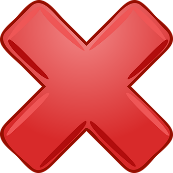 La multiplication de fractionsJe te propose deux méthodes.Effectue les multiplications suivantes et simplifie tes réponses. ×   =  ×  = ×  =  ×  =  ×  =  ×  =  ×  =  ×  =  ×  =  ×  =  ×  =  ×  =  × 4 = 3 ×  =5 ×  =